Dzień dobry.Temat: Spring / WiosnaPrzesyłam wam link do nauki piosenki oraz tańca https://www.youtube.com/watch?v=XqZsoesa55w&list=RDXqZsoesa55w&start_radio=1Teraz poznajcie słownictwo związane z wiosną:https://www.youtube.com/watch?v=2re8-92vqF8	Pokolorujcie wiosenny obrazek i nazwę miesiąca według waszego pomysłu.Pozdrawiam Ewa Baranowska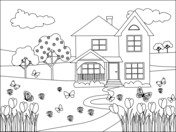 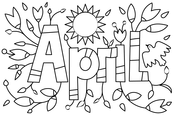                                      April - Kwiecień